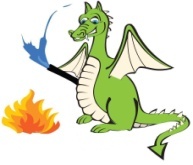 Základná škola Požiarnická 3,  KošiceCENTRUM VOĽNÉHO ČASUZáväzná prihláška na záujmový útvarMeno a priezvisko dieťaťa: .....................................................................................Bydlisko: .................................................................................................................Trieda: ................................    Školský rok: 20____ / 20____ Názov záujmového útvaru:  ........................................................................................Zároveň sa zaväzujem zaplatiť stanovený poplatok určený všeobecne záväzným nariadením Mesta Košice na úhradu nákladov spojených s činnosťou záujmového útvaru: 		mesačne*,			 polročne*,			 ročne.**nehodiace sa prečiarkniteBeriem na vedomie, že podaním prihlášky sa účasť na krúžkustáva povinná a absencia musí byť vždy riadne ospravedlnená. Prihláška je záväzná na celý školský rok. V ................. dňa...................				......................................................................................                                                                                                                           Podpis zákonného zástupcuZákladná škola Požiarnická 3,  KošiceCENTRUM VOĽNÉHO ČASUZáväzná prihláška na záujmový útvarMeno a priezvisko dieťaťa: .....................................................................................Bydlisko: .................................................................................................................Trieda: ................................    Školský rok: 20____ / 20____ Názov záujmového útvaru:  ........................................................................................Zároveň sa zaväzujem zaplatiť stanovený poplatok určený všeobecne záväzným nariadením Mesta Košice na úhradu nákladov spojených s činnosťou záujmového útvaru: 		mesačne*,			 polročne*,			 ročne.**nehodiace sa prečiarkniteBeriem na vedomie, že podaním prihlášky sa účasť na krúžku stáva povinná a absencia musí byť vždy riadne ospravedlnená. Prihláška je záväzná na celý školský rok. V ................. dňa ...................				......................................................................................                                                                                                                     Podpis zákonného zástupcu